      The Chaitanya Alma Mater (ATMA MATRE)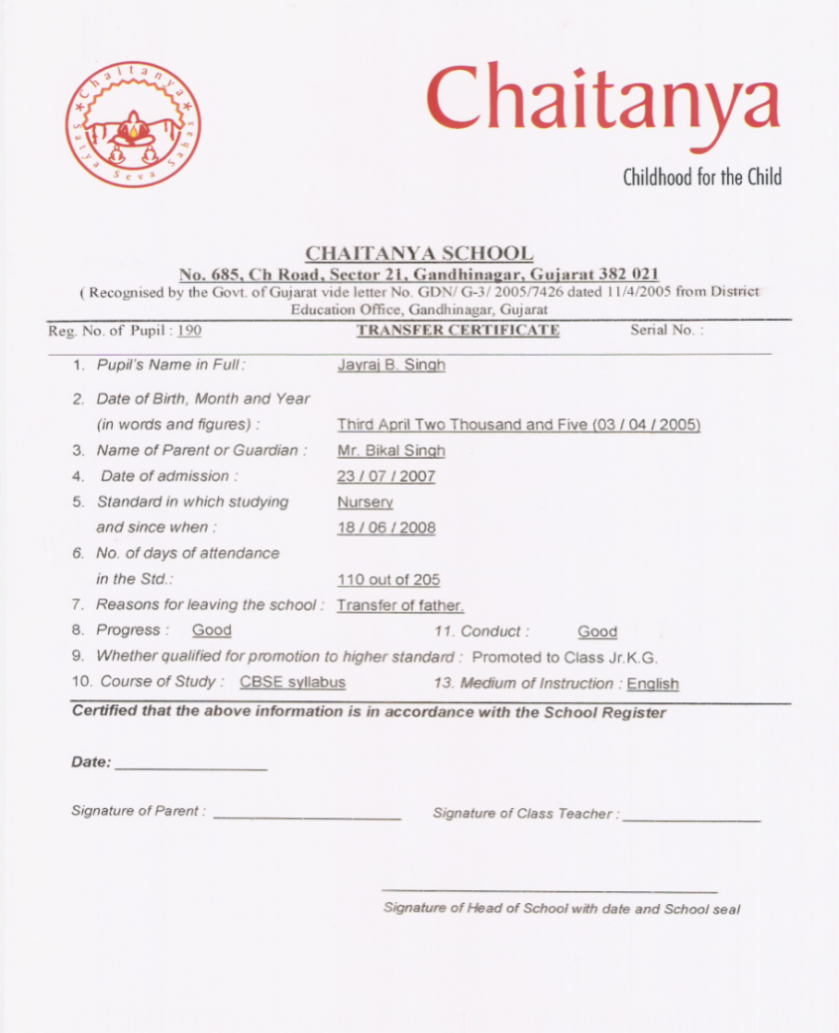 Chaitanya School Gandhinagar-3820429825697797/9978900401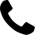 http://www.chaitanyaschool.org/e-mail: chaitanya.school.181@gmail.com /                chaitanyaschooloffice@gmail.com        APPLICATION FORM FOR CHAITANYA ALUMNI ASSOCIATIONNAMEFIRST NAME                                      MIDDLE NAME                                                LAST NAMEDATE OF BIRTH: DD/MM/YYYY 3.    YEARS AT CHAITANYA (To be filled by students only)       FROM CLASS                                                    TO CLASS                            PASSED SCHOOL IN THE YEAR:                   HEAD OF THE SCHOOL DURING THAT TIME                   TEACHERS YOU REMEMBER   4. YEARS AT CHAITANYA (To be filled by teachers only)        FROM MONTH / YEAR                                                      TO MONTH/YEAR                            LEFT SCHOOL IN THE YEAR                   HEAD OF THE SCHOOL DURING THAT TIME                  STUDENTS YOU REMEMBER              5.   WORK ADDRESSDESIGNATIONNAME OF ORGANISATIONADDRESS   6.     ADDRESS FOR COMMUNICATION                    7.    CONTACT NUMBER TEL.                                                                             MOB.                                      COUNTRY CODE      CITY CODE     NUMBER   8.  E-MAIL:  9. NAME OF SPOUSE     FIRST NAME                            MIDDLE NAME                                    LAST NAME10. CONTACT NUMBER OF SPOUSETEL.                                                                                       MOB.                                        COUNTRY CODE  CITY CODE    NUMBER11. DATE:   _____________________      SIGNATURE: ___________________________ 	BENEFITS OF JOINING THE CHAITANYA ALMA MATER Stay connected with the schoolBe  informed about the school's activitiesReceive invitations to special activities/eventsMeet/ talk/ share your expertise / experiences with studentsBecome a leader- organize alumni meetsIncrease your Network - meet new people, make connections & enhance relationships at alumni events Build your career horizons through the Chaitanya Alumni NetworkGive back to society- Educate A Child Get recognition and support for your noteworthy activitiesBe a lifelong member of the Chaitanya ParivaarRemember- Your association becomes more worthy if you are a Chaitanya Alumni!FOR OFFICE USE ONLYReg. No. 	Date of Joining 	Date of Leaving  	Form Received on 	Receipt No.  	            Date:  ___________